SONOMA ECOLOGY CENTER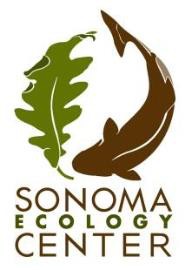 Beautiful. Sustainable. Sonoma.       GRANTS WRITER/MANAGERClassification:						Reports to:Non-exempt						Executive DirectorFull-time (40 hours per week) 			Salary $31 - $33.50 per hour ($64,480 - $69,680 annual equivalent), DOE; plus benefitsORGANIZATIONSonoma Ecology Center (SEC) is a 30-year-old nonprofit with a mission to work with our community to identify and lead actions that achieve and sustain ecological health in Sonoma Valley. SEC is respected throughout the North Bay and beyond for our contributions to important land, water, biodiversity, and climate initiatives. We have 30 professional, dedicated staff members and manage numerous large grants and contracts, often in partnership with other nonprofits and agencies that, by working together, significantly leverage our work and impact.POSITION SUMMARYSEC is seeking an experienced Grants Writer/Manager with a proven track record of winning grant awards with government agencies, private foundations, and corporate funders. The successful candidate will have experience identifying grant opportunities, writing grants, maintaining relationships with funders, and concurrently managing multiple grants. SEC is looking for someone who can collaborate with Program Managers to convey to prospective funders the ecological and social benefits delivered through SEC's work, and at the same time, meet the technical demands of complex RFP processes. Primary Purpose: Sustain and increase support from government agencies, private foundations, and corporate partners to help SEC achieve its mission and strengthen its organizational capacity.ESSENTIAL DUTIES AND RESPONSIBILITIES (Includes but not limited to):Grants Prospect ResearchWork with Executive Director, Program Managers, and staff to gain a clear understanding of organizational priorities and funding opportunitiesConduct prospect research of agencies, foundations, and corporations to identify new opportunities for funding in alignment with organizational needs and opportunitiesGrant WritingDraft clear and compelling grant proposals, letters of intent, and budgets that fully address funders' explicit and implicit information requirementsWork with staff to assure that proposals' work descriptions, budgets, maps, and promised deliverables are correct, complete, professional, and feasibleWork with project partners to document clear agreements about resource commitments, responsibilities, and budget allocationsStewardshipCoordinate with staff to establish and maintain effective working relationships with new and existing fundersCreate customized acknowledgements, reports, thank you letters, and other requested information on time and per funder's requirements, primarily for foundation and corporate fundersCoordinate site visits to showcase the strengths of SEC's programsGrants Management and RecordkeepingMaintain grants calendar to ensure timely submission of LOIs, grants, and reports, and to guide organizational planning and staff workflowMaintain accurate information on foundation, corporation, and government contact information, including funders' areas of interest, deadlines, requests for funding, funding made, and any other interactionsMaintain information on all grants, funded and not funded, to maximize future strategiesDevise and use systems to ensure accurate tracking and delivery of all grants activities and communications; ensure that funders' reporting requirements are met through regular contact with Executive Director, Program Managers, and Administrative DepartmentManage proposal processing, including board approvals, obtaining support letters, printing, assembling, shipping, online submittal, and archiving materials on SEC's serverQUALIFICATIONSProven record of securing grants from government entities, private foundations, and corporations for environmental education, conservation, environmental science, and ecological restorationExcellent skills communicating with the public and coworkers: in writing, in person, on the phone, and via web conferencing (Zoom)Excellent persuasive writing and editing skills, with attention to detail Ability to work independentlyAbility to work well with others and to delegate and coordinate tasks as needed to gather information and meet timelinesAbility to manage multiple timelines and deadlinesKnowledge of California foundations and the corporate community, especially those who invest in the environment, is desirableBelief in SEC’s missionFamiliarity with local agencies and regional partners is highly desirable.  Familiarity with grant prospecting and management software desirableStrong Microsoft Office and Google Workspace experienceBachelor's degree3+ years of experience Spanish proficiency desirablePHYSICAL REQUIREMENTSThis is a traditional office job, one which requires sitting, typing, standing, and being at a computer workstation for lengthy periods of time. One must have the ability to use office equipment (including, but not limited to:  computer, phone, and printer/copier) and computer systems to fulfill essential functions of the position.    At times, one will travel to meetings or conferences.  One must have reliable transportation, a current Driver's License, and comprehensive auto insurance. A DMV check will be performed.TO APPLYPlease apply using BambooHR HRIS by clicking here: https://sonomaecologycenter.bamboohr.com/jobs/view.php?id=27Alternatively, email humanresources@sonomaecologycenter.org and write Grant Writer in the Header, please. Please attach your resume, cover letter, and three references, preferably in one PDF.  A writing sample would be helpful.  Top candidates will be asked to provide several samples.No phone calls, please.  For more information about the Sonoma Ecology Center, please visit www.sonomaecologycenter.org. All qualified applicants will be given equal consideration without regard to race, color, national origin, sex, religion, age, disability, political beliefs, sexual orientation, gender identity, gender expression, including transgender, pregnancy, breastfeeding, veteran, military status, genetic information, and marital status or familial status.  Sonoma Ecology Center is an Equal Opportunity Employer.  Equal access to programs, services, and employment is available to all persons. Those applicants requiring reasonable accommodation to the application and/or interview process should notify our Human Resources Department.  Persons with diverse backgrounds and of all ethnicities and genders are encouraged to apply.  All offers of employment are contingent on the results of a background check.